17. – 21. 12. 2018Pondělí	přesnídávka	rohlík, paštiková pom., čaj, kakao, ovoce			(1,7)		polévka	z vaječné jíšky						(1,3,7,9)		oběd		rybí prsty, brambor, dresing, led. salát. čaj			(1,4,7)		svačina	chléb, našlehaná lučina, čaj, mléko, zelenina		(1,7)Úterý	přesnídávka	houska, tuňáková pom., čaj, b. káva, zelenina		(1,4,7)		polévka	 bramborová							(1,7)		           oběd		rajská om., masové kuličky, těstoviny, čaj			(1,7)		svačina	loupák, čaj, mléko, ovoce					(1,7)Středa	přesnídávka 	chléb, medové máslo, čaj, mléko, ovoce			(1,7)		polévka	vývar s drožďovými knedlíčky				(1,7,9)		oběd		smažený kuřecí řízek, br. kaše, okurka, čaj		 	(1,3,7)		svačina	rohlík, máslo, čaj, mléko, zelenina				(1,7)Čtvrtek	přesnídávka	veka, šunková pěna, čaj, koktejl, ovoce			(1,7)		polévka	zeleninová s pohankou					(1,7,9)		oběd		fazolový guláš, chléb, džus					(1,7)		svačina	houska, pom. máslo, čaj, mléko, zelenina			(1,7)Pátek	přesnídávka	chléb, budapešť, čaj, mléko, zelenina			(1,7)		polévka	rybí s krutony							(1,3,7,9)		oběd		těstoviny s brokolicí a šunkou, sýr,čaj			(1,7)		svačina	závin, čaj, mléko, ovoce					(1,7)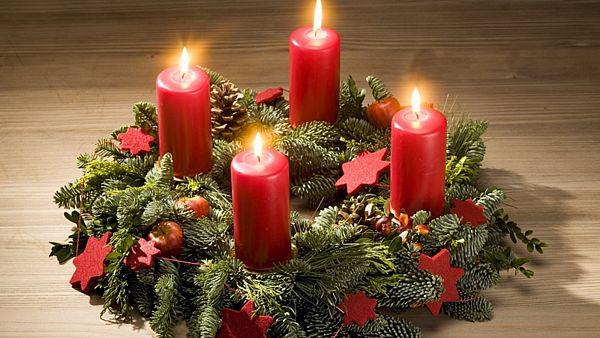 změna vyhrazena                               